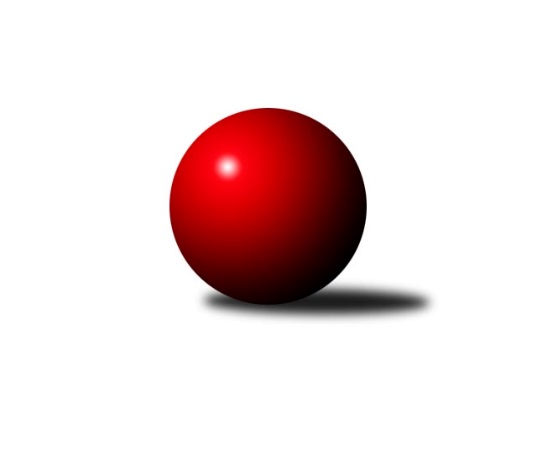 Č.1Ročník 2012/2013	3.10.2012Nejlepšího výkonu v tomto kole: 2428 dosáhlo družstvo: TJ Unie Hlubina˝D˝Okresní přebor Ostrava 2012/2013Výsledky 1. kolaSouhrnný přehled výsledků:TJ Unie Hlubina E	- TJ Sokol Bohumín˝C˝	6:10	2377:2421		1.10.TJ Unie Hlubina˝F˝	- TJ Unie Hlubina˝D˝	4:12	2346:2428		2.10.TJ Sokol Bohumín D	- SKK Ostrava˝D˝	12:4	2340:2207		2.10.SKK Ostrava C	- TJ Unie Hlubina C	12:4	2387:2328		3.10.TJ VOKD Poruba C	- TJ Sokol Michálkovice ˝B˝	12:4	2355:2182		3.10.Tabulka družstev:	1.	TJ Unie Hlubina˝D˝	1	1	0	0	12 : 4 	 	 2428	2	2.	SKK Ostrava C	1	1	0	0	12 : 4 	 	 2387	2	3.	TJ VOKD Poruba C	1	1	0	0	12 : 4 	 	 2355	2	4.	TJ Sokol Bohumín D	1	1	0	0	12 : 4 	 	 2340	2	5.	TJ Sokol Bohumín˝C˝	1	1	0	0	10 : 6 	 	 2421	2	6.	TJ VOKD Poruba˝E˝	0	0	0	0	0 : 0 	 	 0	0	7.	TJ Unie Hlubina E	1	0	0	1	6 : 10 	 	 2377	0	8.	TJ Unie Hlubina˝F˝	1	0	0	1	4 : 12 	 	 2346	0	9.	TJ Unie Hlubina C	1	0	0	1	4 : 12 	 	 2328	0	10.	SKK Ostrava˝D˝	1	0	0	1	4 : 12 	 	 2207	0	11.	TJ Sokol Michálkovice ˝B˝	1	0	0	1	4 : 12 	 	 2182	0Podrobné výsledky kola:	 TJ Unie Hlubina E	2377	6:10	2421	TJ Sokol Bohumín˝C˝	Karel Svoboda	 	 202 	 199 		401 	 2:0 	 389 	 	179 	 210		René Světlík	Pavel Krompolc	 	 195 	 202 		397 	 2:0 	 391 	 	186 	 205		Pavel Plaček	Jiří Štroch	 	 183 	 199 		382 	 0:2 	 407 	 	209 	 198		Alfréd Herman	Jan Petrovič	 	 208 	 194 		402 	 0:2 	 432 	 	235 	 197		Jan Zaškolný	Lubomír Jančar	 	 177 	 219 		396 	 0:2 	 413 	 	202 	 211		Lubomír Richter	Libor Mendlík	 	 187 	 212 		399 	 2:0 	 389 	 	197 	 192		Roman Honlrozhodčí: Nejlepší výkon utkání: 432 - Jan Zaškolný	 TJ Unie Hlubina˝F˝	2346	4:12	2428	TJ Unie Hlubina˝D˝	Daniel Herák	 	 193 	 183 		376 	 0:2 	 419 	 	214 	 205		František Sedláček	Eva Michňová	 	 172 	 177 		349 	 0:2 	 404 	 	190 	 214		Zdeňka Lacinová	Gabriela Káňová	 	 197 	 182 		379 	 0:2 	 390 	 	197 	 193		Koloman Bagi	Libor Pšenica	 	 209 	 200 		409 	 2:0 	 400 	 	200 	 200		Božena Olšovská	Michaela Černá	 	 194 	 237 		431 	 2:0 	 398 	 	196 	 202		Alena Koběrová	Maxim Bedarev	 	 187 	 215 		402 	 0:2 	 417 	 	210 	 207		Hana Vlčkovározhodčí: Nejlepší výkon utkání: 431 - Michaela Černá	 TJ Sokol Bohumín D	2340	12:4	2207	SKK Ostrava˝D˝	Kamila Vichrová	 	 204 	 196 		400 	 2:0 	 369 	 	192 	 177		Petr Šebestík	Markéta Kohutková	 	 196 	 167 		363 	 0:2 	 367 	 	166 	 201		Bohumil Klimša	Jan Stuš	 	 197 	 196 		393 	 2:0 	 344 	 	166 	 178		Antonín Pálka	Lukáš Světlík	 	 180 	 193 		373 	 0:2 	 401 	 	193 	 208		Jiří Koloděj	Václav Kladiva	 	 198 	 219 		417 	 2:0 	 389 	 	201 	 188		Miroslav Bohm	Andrea Rojová	 	 192 	 202 		394 	 2:0 	 337 	 	182 	 155		Miroslav Kolodějrozhodčí: Nejlepší výkon utkání: 417 - Václav Kladiva	 SKK Ostrava C	2387	12:4	2328	TJ Unie Hlubina C	Miroslav Futerko	 	 195 	 200 		395 	 2:0 	 376 	 	160 	 216		Petr Tomaňa	Miroslav Heczko	 	 183 	 202 		385 	 2:0 	 337 	 	174 	 163		Karel Kudela	Dominik Bohm	 	 215 	 210 		425 	 2:0 	 397 	 	193 	 204		Rudolf Riezner	Michal Blinka	 	 197 	 197 		394 	 0:2 	 422 	 	197 	 225		Lenka Raabová	Oldřich Stolařík	 	 199 	 211 		410 	 2:0 	 390 	 	188 	 202		Václav Rábl	Rostislav Hrbáč	 	 180 	 198 		378 	 0:2 	 406 	 	212 	 194		Pavel Marekrozhodčí: Nejlepší výkon utkání: 425 - Dominik Bohm	 TJ VOKD Poruba C	2355	12:4	2182	TJ Sokol Michálkovice ˝B˝	Helena Hýžová	 	 170 	 173 		343 	 0:2 	 375 	 	188 	 187		Josef Paulus	Roman Klímek	 	 186 	 205 		391 	 0:2 	 407 	 	199 	 208		Jiří Řepecký	Antonín Chalcář	 	 215 	 188 		403 	 2:0 	 335 	 	161 	 174		Petra Jurášková	Richard Šimek	 	 220 	 218 		438 	 2:0 	 413 	 	216 	 197		Zdeněk Zhýbala	Pavel Hrabec	 	 183 	 191 		374 	 2:0 	 344 	 	177 	 167		Karel Procházka	Libor Žíla	 	 238 	 168 		406 	 2:0 	 308 	 	135 	 173		Petr Řepeckyrozhodčí: Nejlepší výkon utkání: 438 - Richard ŠimekPořadí jednotlivců:	jméno hráče	družstvo	celkem	plné	dorážka	chyby	poměr kuž.	Maximum	1.	Richard Šimek 	TJ VOKD Poruba C	438.00	305.0	133.0	3.0	1/1	(438)	2.	Jan Zaškolný 	TJ Sokol Bohumín˝C˝	432.00	290.0	142.0	4.0	1/1	(432)	3.	Michaela Černá 	TJ Unie Hlubina˝F˝	431.00	296.0	135.0	6.0	1/1	(431)	4.	Dominik Bohm 	SKK Ostrava C	425.00	304.0	121.0	10.0	1/1	(425)	5.	Lenka Raabová 	TJ Unie Hlubina C	422.00	280.0	142.0	6.0	1/1	(422)	6.	František Sedláček 	TJ Unie Hlubina˝D˝	419.00	306.0	113.0	7.0	1/1	(419)	7.	Václav Kladiva 	TJ Sokol Bohumín D	417.00	283.0	134.0	5.0	1/1	(417)	8.	Hana Vlčková 	TJ Unie Hlubina˝D˝	417.00	303.0	114.0	11.0	1/1	(417)	9.	Lubomír Richter 	TJ Sokol Bohumín˝C˝	413.00	281.0	132.0	10.0	1/1	(413)	10.	Zdeněk Zhýbala 	TJ Sokol Michálkovice ˝B˝	413.00	290.0	123.0	7.0	1/1	(413)	11.	Oldřich Stolařík 	SKK Ostrava C	410.00	279.0	131.0	6.0	1/1	(410)	12.	Libor Pšenica 	TJ Unie Hlubina˝F˝	409.00	290.0	119.0	9.0	1/1	(409)	13.	Alfréd Herman 	TJ Sokol Bohumín˝C˝	407.00	283.0	124.0	5.0	1/1	(407)	14.	Jiří Řepecký 	TJ Sokol Michálkovice ˝B˝	407.00	293.0	114.0	7.0	1/1	(407)	15.	Libor Žíla 	TJ VOKD Poruba C	406.00	272.0	134.0	9.0	1/1	(406)	16.	Pavel Marek 	TJ Unie Hlubina C	406.00	300.0	106.0	7.0	1/1	(406)	17.	Zdeňka Lacinová 	TJ Unie Hlubina˝D˝	404.00	274.0	130.0	8.0	1/1	(404)	18.	Antonín Chalcář 	TJ VOKD Poruba C	403.00	274.0	129.0	6.0	1/1	(403)	19.	Maxim Bedarev 	TJ Unie Hlubina˝F˝	402.00	286.0	116.0	11.0	1/1	(402)	20.	Jan Petrovič 	TJ Unie Hlubina E	402.00	288.0	114.0	11.0	1/1	(402)	21.	Karel Svoboda 	TJ Unie Hlubina E	401.00	279.0	122.0	6.0	1/1	(401)	22.	Jiří Koloděj 	SKK Ostrava˝D˝	401.00	295.0	106.0	7.0	1/1	(401)	23.	Božena Olšovská 	TJ Unie Hlubina˝D˝	400.00	287.0	113.0	12.0	1/1	(400)	24.	Kamila Vichrová 	TJ Sokol Bohumín D	400.00	302.0	98.0	11.0	1/1	(400)	25.	Libor Mendlík 	TJ Unie Hlubina E	399.00	267.0	132.0	6.0	1/1	(399)	26.	Alena Koběrová 	TJ Unie Hlubina˝D˝	398.00	291.0	107.0	10.0	1/1	(398)	27.	Rudolf Riezner 	TJ Unie Hlubina C	397.00	277.0	120.0	3.0	1/1	(397)	28.	Pavel Krompolc 	TJ Unie Hlubina E	397.00	283.0	114.0	9.0	1/1	(397)	29.	Lubomír Jančar 	TJ Unie Hlubina E	396.00	288.0	108.0	11.0	1/1	(396)	30.	Miroslav Futerko 	SKK Ostrava C	395.00	282.0	113.0	8.0	1/1	(395)	31.	Andrea Rojová 	TJ Sokol Bohumín D	394.00	263.0	131.0	5.0	1/1	(394)	32.	Michal Blinka 	SKK Ostrava C	394.00	280.0	114.0	11.0	1/1	(394)	33.	Jan Stuš 	TJ Sokol Bohumín D	393.00	270.0	123.0	12.0	1/1	(393)	34.	Pavel Plaček 	TJ Sokol Bohumín˝C˝	391.00	269.0	122.0	2.0	1/1	(391)	35.	Roman Klímek 	TJ VOKD Poruba C	391.00	272.0	119.0	4.0	1/1	(391)	36.	Václav Rábl 	TJ Unie Hlubina C	390.00	270.0	120.0	7.0	1/1	(390)	37.	Koloman Bagi 	TJ Unie Hlubina˝D˝	390.00	271.0	119.0	6.0	1/1	(390)	38.	René Světlík 	TJ Sokol Bohumín˝C˝	389.00	275.0	114.0	5.0	1/1	(389)	39.	Miroslav Bohm 	SKK Ostrava˝D˝	389.00	277.0	112.0	13.0	1/1	(389)	40.	Roman Honl 	TJ Sokol Bohumín˝C˝	389.00	278.0	111.0	7.0	1/1	(389)	41.	Miroslav Heczko 	SKK Ostrava C	385.00	268.0	117.0	4.0	1/1	(385)	42.	Jiří Štroch 	TJ Unie Hlubina E	382.00	274.0	108.0	5.0	1/1	(382)	43.	Gabriela Káňová 	TJ Unie Hlubina˝F˝	379.00	259.0	120.0	7.0	1/1	(379)	44.	Rostislav Hrbáč 	SKK Ostrava C	378.00	274.0	104.0	13.0	1/1	(378)	45.	Petr Tomaňa 	TJ Unie Hlubina C	376.00	267.0	109.0	12.0	1/1	(376)	46.	Daniel Herák 	TJ Unie Hlubina˝F˝	376.00	273.0	103.0	12.0	1/1	(376)	47.	Josef Paulus 	TJ Sokol Michálkovice ˝B˝	375.00	269.0	106.0	12.0	1/1	(375)	48.	Pavel Hrabec 	TJ VOKD Poruba C	374.00	274.0	100.0	7.0	1/1	(374)	49.	Lukáš Světlík 	TJ Sokol Bohumín D	373.00	261.0	112.0	8.0	1/1	(373)	50.	Petr Šebestík 	SKK Ostrava˝D˝	369.00	256.0	113.0	10.0	1/1	(369)	51.	Bohumil Klimša 	SKK Ostrava˝D˝	367.00	271.0	96.0	21.0	1/1	(367)	52.	Markéta Kohutková 	TJ Sokol Bohumín D	363.00	267.0	96.0	6.0	1/1	(363)	53.	Eva Michňová 	TJ Unie Hlubina˝F˝	349.00	263.0	86.0	14.0	1/1	(349)	54.	Karel Procházka 	TJ Sokol Michálkovice ˝B˝	344.00	253.0	91.0	13.0	1/1	(344)	55.	Antonín Pálka 	SKK Ostrava˝D˝	344.00	257.0	87.0	16.0	1/1	(344)	56.	Helena Hýžová 	TJ VOKD Poruba C	343.00	245.0	98.0	15.0	1/1	(343)	57.	Miroslav Koloděj 	SKK Ostrava˝D˝	337.00	251.0	86.0	15.0	1/1	(337)	58.	Karel Kudela 	TJ Unie Hlubina C	337.00	257.0	80.0	14.0	1/1	(337)	59.	Petra Jurášková 	TJ Sokol Michálkovice ˝B˝	335.00	263.0	72.0	16.0	1/1	(335)	60.	Petr Řepecky 	TJ Sokol Michálkovice ˝B˝	308.00	237.0	71.0	24.0	1/1	(308)Sportovně technické informace:Starty náhradníků:registrační číslo	jméno a příjmení 	datum startu 	družstvo	číslo startu
Hráči dopsaní na soupisku:registrační číslo	jméno a příjmení 	datum startu 	družstvo	Program dalšího kola:2. kolo8.10.2012	po	17:00	TJ Sokol Michálkovice ˝B˝ - TJ Sokol Bohumín D	9.10.2012	út	17:00	TJ Unie Hlubina˝D˝ - TJ VOKD Poruba C	9.10.2012	út	17:00	TJ Sokol Bohumín˝C˝ - SKK Ostrava C	10.10.2012	st	17:00	SKK Ostrava˝D˝ - TJ Unie Hlubina E	10.10.2012	st	17:00	TJ VOKD Poruba˝E˝ - TJ Unie Hlubina˝F˝	Nejlepší šestka kola - absolutněNejlepší šestka kola - absolutněNejlepší šestka kola - absolutněNejlepší šestka kola - absolutněNejlepší šestka kola - dle průměru kuželenNejlepší šestka kola - dle průměru kuželenNejlepší šestka kola - dle průměru kuželenNejlepší šestka kola - dle průměru kuželenNejlepší šestka kola - dle průměru kuželenPočetJménoNázev týmuVýkonPočetJménoNázev týmuPrůměr (%)Výkon1xRichard ŠimekVOKD C4381xRichard ŠimekVOKD C116.384381xJan ZaškolnýBohumín C4321xDominik BohmSKK C112.594251xMichaela ČernáHlubina F4311xLenka RaabováHlubina C111.84221xDominik BohmSKK C4251xZdeněk ZhýbalaMichálkov.B109.744131xLenka RaabováHlubina C4221xOldřich StolaříkSKK C108.624101xFrantišek SedláčekHlubina D4191xJiří ŘepeckýMichálkov.B108.14407